vers Mar21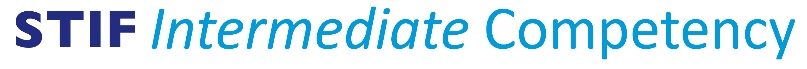 AND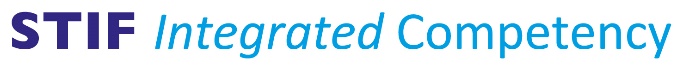      Trainee Registration Please complete all details below. This information is required to process your registration and create a training record.  Please tick and provide information as appropriate.Trainee and trainer details To be completed by trainees undertaking combined Intermediate/Integrated Competency Training and Assessment -  Please select the ONE option which best relates to you.Registration Fee5. Please indicate method of payment [  ]  Invoice to employer.   Please provide full invoicing instructions and a Purchase Order showing trainee’s name and covering the appropriate registration fee.  Email to STIF@BASHH.org[  ]  bank transfer	Bank details will be emailed to you.[  ]  credit card		Payment link will be emailed to you.I confirm that the above information can be retained to set up my training record and my training data can be retained for over 5 years to maintain my training record as appropriate. I would like to receive e-mails about essential training updates.TRAINEE SIGNATURE								Date: REGISTERED STI FOUNDATION COMPETENCY TRAINER(S) TO COMPLETE:I confirm that the trainee has the appropriate level of knowledge and experience to undertake the STI Foundation Intermediate/Integrated Competency training and assessment programme.   I confirm that I take responsibility for overseeing the clinical sexual health competency assessments according to the requirements set out in the STI Foundation Intermediate Competency Trainer Handbook.REGISTERED STI FOUNDATION COMPETENCY TRAINER(S) Signature(s):      				Date:Please scan and email this form to STIF@BASHH.org[     ] I am applying for STIF COMBINED STI Foundation Intermediate Competency/STI Foundation Integrated Competency training and assessment.  I understand Integrated and Intermediate competencies can be submitted for certification either at the same time or Integrated submitted after Intermediate.Title (Dr, Mr, Mrs, Ms etc.)First nameSurnameYour Job Title as stated in your job description (nurse/doctor is insufficient information) Place of Work – name of clinic, hospital or practiceTraining location if different from above:GMC or NMC NumberHCPCNHS TRUSTMobile telephone numberEmailTRAINER INFORMATIONTRAINER INFORMATIONMy STI Foundation Intermediate trainer is a Registered STI Foundation Intermediate Trainer Name of Trainer:STI Foundation Intermediate Trainer's emailMy STI Foundation Integrated Competency Trainer is a registered STI Foundation Competency Integrated trainerName of Trainer: [    ]A. I have attended a STI Foundation Theory course in the last 3 years.  Please stateSTI Foundation Course – Location and Date:  [    ]B. I have completed the Faculty of Reproductive & Sexual Health 'Course of 5' in the last 3 years Please state: Date of course (month and year only):[    ]C.  I have attended an alternative theory course within the last 3 years approved by my Registered STI Foundation Intermediate trainer.    Please state: Date of course (month and year only):Details of course[    ]D.   I am currently working within a Level 3 GUM/Sexual Health Service and have attended in-house theoretical training that is approved by my Registered STI Foundation Intermediate trainer[     ] I am applying for COMBINED STI Foundation Intermediate / Integrated Competency training and assessments[  ]  £690I am a member of BASHH.  My BASHH registration number is: ________________